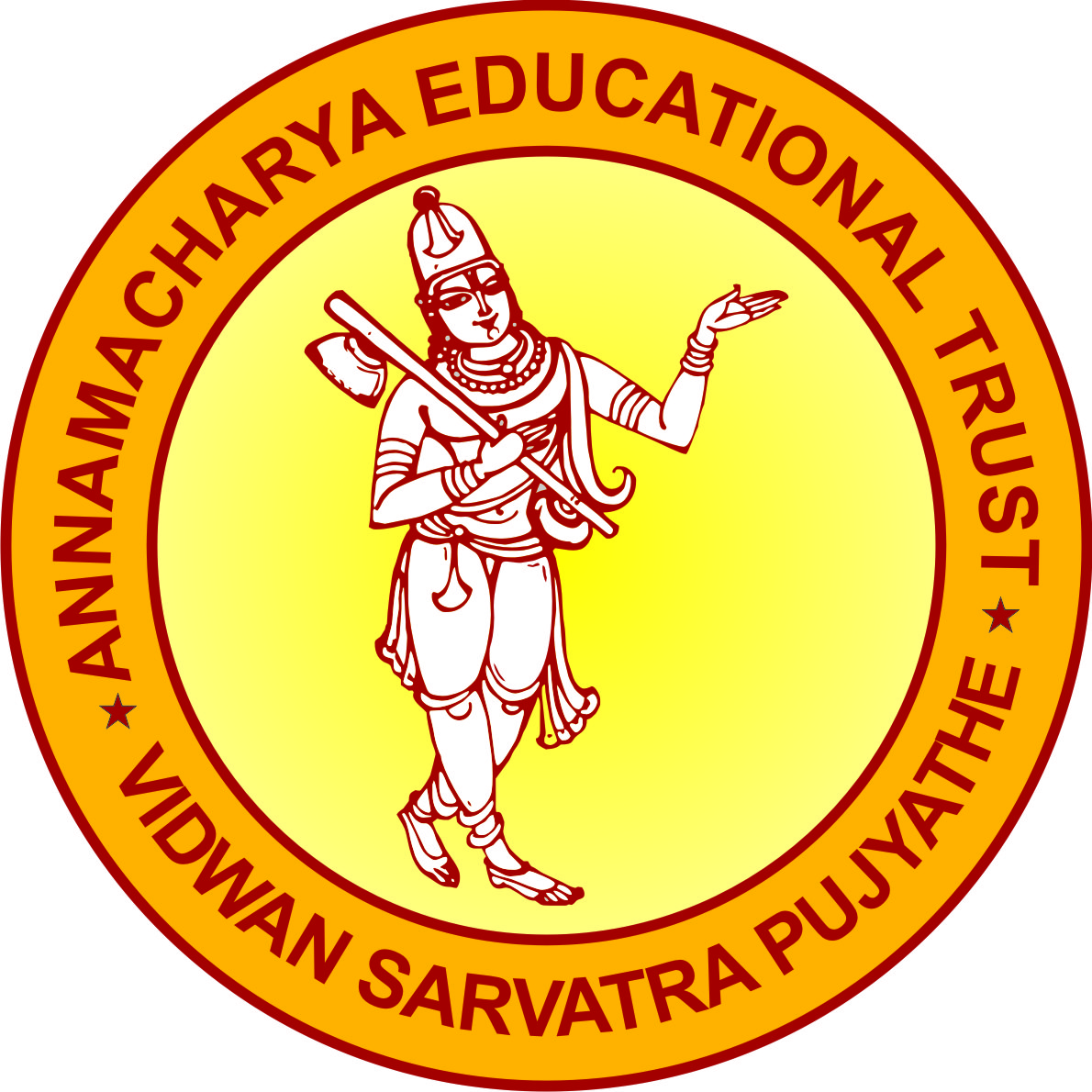 Piglipur, Batasingaram Panchayath, Hayath Nagar Mandal, Hyderabad, R.R. Dist. 501 512 (Approved by AICTE and Affiliated to JNTU, Hyderabad) College Code: T8Phone: 08415-201689 (O)			E-mail : principalaith@gmail.com                          	  98489 24705				Fax: 08415 - 201699	Ref No. AITS//2021/CICC/01						Date:10/09/2021		CONSTITUTION OF INTERNAL COMPLIANCE COMMITTEE (CICC)	The Internal Compliance Committee has been constituted with the following members as per the Sexual Harassment of Women at Workplace Act 2013.	The ICC provides helpful information on who can complain, to whom and what a complaint should contain.  It also gives information and lays out objectives and guidelines in terms of the process, findings and recommendations. PRICNIPALCopy to	: 	All Notice Boards.		:	Heads of the Departments & Circulation among staff concerned. Piglipur, Batasingaram Panchayath, Hayath Nagar Mandal, Hyderabad, R.R. Dist. 501 512 (Approved by AICTE and Affiliated to JNTU, Hyderabad) College Code: T8Phone: 08415-201689 (O)			E-mail : principalaith@gmail.com                          	  98489 24705				Fax: 08415 - 201699	Ref No. AITS//2021/SWC/02							Date:10/09/2021		STUDENT WELFARE COMMITTEE	The Student Welfare  Committee has been constituted with the following members. 	The SWC provides helpful information on who can complain, to whom and what a complaint should contain.  It also gives information and lays out objectives and guidelines in terms of the process, findings and recommendations. PRICNIPALCopy to	: 	All Notice Boards.		:	Heads of the Departments & Circulation among staff concerned. Piglipur, Batasingaram Panchayath, Hayath Nagar Mandal, Hyderabad, R.R. Dist. 501 512 (Approved by AICTE and Affiliated to JNTU, Hyderabad) College Code: T8Phone: 08415-201689 (O)			E-mail : principalaith@gmail.com                          	  98489 24705				Fax: 08415 - 201699	Ref No. AITS//2021/EPMB/03						    Date:10/09/2021		ESTABLISHMENT OF PLANNING AND MONITORING BOARDAs per the requirements of AICTE and JNTUH regarding formation of Planning & Monitoring Committee at our Institute, the Committee has been established with the following members	. Functions of Planning & Monitoring Board:Review and recommend the budget of various departments and monitor budget utilization.Periodically review the minutes of HODs meeting and all committee meetings in the Institution.Approve the Institution and department academic schedule and allocate relevant funds for implementation.Planning of Academic/Co-curricular/extra-curricular activities.Discuss feedback analysis report of stakeholders and suggests corrective measures towards improvement of the Institution.Overview the research and de3velopment activities of the college in ach year  and make suggestions for further improvements in this aspect.Monitoring and evaluation of various processes in the Institution towards continuous improvement periodically.PRINCIPALPiglipur, Batasingaram Panchayath, Hayath Nagar Mandal, Hyderabad, R.R. Dist. 501 512 (Approved by AICTE and Affiliated to JNTU, Hyderabad) College Code: T8Phone: 08415-201689 (O)			E-mail : principalaith@gmail.com                          	  98489 24705				Fax: 08415 - 201699	Ref No. AITS//2021/LCM/04							Date:14/09/2021		LIBRARY COMMITTEE MEMBERS	The Library  Committee has been constituted with the following members. PRICNIPALCopy to	: 	All Notice Boards.		:	Heads of the Departments & Circulation among staff concerned. Piglipur, Batasingaram (Panchayat), Hayatnagar Mandal, R.R. Dist., Hyderabad 501 512.Ref No. AITS//2021/GRC/05							Date:14/10/2021.  GRIEVANCE AND REDRESSAL CELL 	A Committee has been constituted for educating the SC/ST about their rights and also to ensure they are educated to protect themselves with the suitable advice and support from time to time.  The above committee will continuously conduct the training and orientation programs for all the lady staff members and students to develop and promote the self confidence and to protect their rights among the women and girlsPRINCIPALCopy to	: 	All Notice Boards.	:	Heads of the Departments & Circulation among staff concerned. Piglipur, Batasingaram Panchayath, Hayath Nagar Mandal, Hyderabad, R.R. Dist. 501 512 (Approved by AICTE and Affiliated to JNTU, Hyderabad) College Code: T8Phone: 08415-201689 (O)			E-mail : principalaith@gmail.com                          	  98489 24705				Fax: 08415 - 201699	Ref No. AITS/2021/ECM/06							Date:14/09/2021		EXAMINATION COMMITTEE MEMBERS	The Examination Committee  has been constituted with the following members. 	. PRICNIPALCopy to	: 	All Notice Boards.		:	Heads of the Departments & Circulation among staff concerned. Piglipur, Batasingaram Panchayath, Hayath Nagar Mandal, Hyderabad, R.R. Dist. 501 512 (Approved by AICTE and Affiliated to JNTU, Hyderabad) College Code: T8Phone: 08415-201689 (O)			E-mail : principalaith@gmail.com                          	  98489 24705				Fax: 08415 - 201699	Ref No. AITS/2021/AC/07							Date:14/09/2021		ADMISSION COMMITTEE 	The Adimission Committee  has been constituted with the following members. 	. PRICNIPALCopy to	: 	All Notice Boards.		:	Heads of the Departments & Circulation among staff concerned. Piglipur, Batasingaram Panchayath, Hayath Nagar Mandal, Hyderabad, R.R. Dist. 501 512 (Approved by AICTE and Affiliated to JNTU, Hyderabad) College Code: T8Phone: 08415-201689 (O)			E-mail : principalaith@gmail.com                          	  98489 24705				Fax: 08415 - 201699	Ref No. AITS/01/2021/AACC/08				     		 Date:15/09/2021		ACADEMIC AUDIDT COMMITTEE	The Adimission Committee  has been constituted with the following members. 	. PRICNIPALCopy to	: 	All Notice Boards.		:	Heads of the Departments & Circulation among staff concerned. Piglipur, Batasingaram Panchayath, Hayath Nagar Mandal, Hyderabad, R.R. Dist. 501 512(Approved by AICTE and Affiliated to JNTU, Hyderabad) College Code: T8Phone: 08415-201689 (O)			E-mail : principalaith@gmail.com                          	  98489 24705				Fax: 08415 – 201699	Ref No. AITS/01/2021/ARC/	09						Date:15/10/2021. Main  Anti-Ragging CommitteeA main anti-ragging committee is constituted with the following members. The above main Committee will monitor implementation of various measures for the prevention of ragging and ensure peaceful harmony among the students and will report to the Chairman from time to time for any guidance. PRICNIPALPiglipur, Batasingaram Panchayath, Hayath Nagar Mandal, Hyderabad, R.R. Dist. 501 512Ref No. AITS/02/2021/AR/10						Date:15/10/2021. A sub Anti-Ragging Committee has been constituted involving the staff members from all the departments as per the list given below. The above staff members will monitor and regulate the movements of the students in order to prevent the ragging in the respective locations allocated against individual names.PRINCIPAL                   Piglipur, Batasingaram (Panchayat), Hayatnagar Mandal, R.R. Dist., Hyderabad 501 512.Ref No. AITS/02/2021/AR/11						Date:14/10/2021. 	It has been resolved to prohibit ragging in the Institution “Anti-Ragging Squads” are formed to monitor the students in the College premises at different locations as given below. The groups  consists of representatives of students, Teaching Staff & Non-Teaching Staff. PRINCIPALPiglipur, Batasingaram Panchayath, Hayath Nagar Mandal, Hyderabad, R.R. Dist. 501 512(Approved by AICTE and Affiliated to JNTU, Hyderabad) College Code: T8Phone: 08415-201689 (O)			E-mail : principalaith@gmail.com                          	  98489 24705				Fax: 08415 – 201699	Ref No. AITS/04/ICC/202/12						              Date:14/10/2021. Internal Complaints Committee for the Students with Disabilities(Prevention of Sexual Harassment Committee)	In pursuance of UGC (Prevention, Prohibition and Redressel of Sexual Harassment of Women employees and students in higher education Intuition), Regulations, 2015 read with sexual harassment of women at workplace (Prevention, prohibition and redressal) Act, 2013 and in partial modification of Office Order dt. 21.02.2017,, Internal Complaint Committee (ICC) is reconstituted as under to deal with the complaints relating to sexual harassment at work place.Aims and Objectives:To promote awareness on gender issues.To organize the programmes for creating legal awareness among girls and ladies staff.To strengthen women to confront sexual harassment.To motivate the girls and ladies staff for developing positive attitude.To prevent discrimination and sexual harassment against women by promoting gender equity among students and employees.Addressing complaints from victims.The above Committee will monitor for taking care of day to day needs of differently abled persons as well as for implementation of the harmonized guidelines and space standards for barrier free built environment for persons with disability and elderly persons duly ensuring to implement the schemes existing and to be devised in future.PRICNIPALCopy to All HODs/All Members  - for information and necessary action.Copy to Notice BoardPiglipur, Batasingaram Panchayath, Hayath Nagar Mandal, Hyderabad, R.R. Dist. 501 512 (Approved by AICTE and Affiliated to JNTU, Hyderabad) College Code: T8Phone: 08415-201689 (O)			E-mail : principalaith@gmail.com                          	  98489 24705				Fax: 08415 - 201699	Ref No. AITS/06/2021/IIC/13						Date:14/10/2021		INSTITUTION-INDUSTRY CELL DETAILSIndustry Institute Interaction Cell (III Cell)ROLE OF III CellTo provide support to all the Department for Industry initiativesTo liaison with Industries & Industry Association for identifying opportunities to collaborateTo promote involvement of Industry experts in Institutional processes.To facilitate Departmental initiatives for improving Industry InteractionOBJECTIVES OF THE III CELLTo cultivate symbiotic relationship between college and industry as well as college and other research institutes.To help industries to solve their problems through research, training and consultancy.To provide ample opportunities for industry exposure to students and faculty through industry visits, summer internship and industry projects.To involve industry professionals in curriculum design, delivery and assessment so as to make students industry ready.To help industry professionals to upgrade their qualification, knowledge and skill through higher education, continuing education and training.      Functions of Industry Institution Interaction Cella. Industrial Research & Consultancy                Industrial testing (Proofing & Calibration)    Sponsored industrial research    Use of industrial labs by University    Use of specialized database / lab equipment of University    Research guidance from industry                Creation of collaborative labs / testing centre at University    Joint research publication    Solutions for field problems    Analysis & Design problems    Research fellowship support    Joint patents                Creation of industrial chair to support researchb. Continuing Education for Industry                Short-Term Training Programmes    Onsite Educational Programmes    Part time Educational Programmes    Collaborative Educational Programmesc. Industry-Institute Exchange    Visiting faculty from industry    Training programmes / Short term assignments to the faculty members in industries    Joint industrial projects for faculty    Participation of industrial experts in curriculum design Contact Us:P.L.S. Raja RaoAssoc. ProfessorDepartment of Master in Business AdminstrationAnnamacharrya Inst. Of Tech. & SciencesRanga Reddy Dist.Cell: 9866917139PRINCIPALCopy to	: 	All Notice Boards.	:	Heads of the Departments & Circulation among staff concerned. Piglipur, Batasingaram Panchayath, Hayath Nagar Mandal, Hyderabad, R.R. Dist. 501 512 (Approved by AICTE and Affiliated to JNTU, Hyderabad) College Code: T8Phone: 08415-201689 (O)			E-mail : principalaith@gmail.com                          	  98489 24705				Fax: 08415 - 201699	Ref No. AITS/07/2021/SCC/14						Date:14/10/2021		STUDENT COUNSELLOR COMMITTEEMEMBERS	The above committee will monitor the discipline of the students including the prevention of Ragging. PRICNIPALCopy to	: 	All Notice Boards.		:	Heads of the Departments & Circulation among staff concerned. Piglipur, Batasingaram Panchayath, Hayath Nagar Mandal, Hyderabad, R.R. Dist. 501 512 (Approved by AICTE and Affiliated to JNTU, Hyderabad) College Code: T8Phone: 08415-201689 (O)			E-mail : principalaith@gmail.com                          	  98489 24705				Fax: 08415 - 201699	Ref No. AITS/07/2021/SC/15						Date:15/10/2021	STEERING COMMITTEE	The following Steering Committee is formed to look after the Planning and Progress of various works related to NAAC.	. PRICNIPALCopy to	: 	All Notice Boards.		:	Heads of the Departments & Circulation among staff concerned. Piglipur, Batasingaram Panchayath, Hayath Nagar Mandal, Hyderabad, R.R. Dist. 501 512 (Approved by AICTE and Affiliated to JNTU, Hyderabad) College Code: T8Phone: 08415-201689 (O)			E-mail : principalaith@gmail.com                          	  98489 24705				Fax: 08415 - 201699	Ref No. AITS/07/2021/SC/16						Date:15/10/2021	WOMEN’ CELL	The following Women’s Cell  is formed to look after the Women Welfare  of the staff and Students in the college.	. PRICNIPALCopy to	: 	All Notice Boards.		:	Heads of the Departments & Circulation among staff concerned. Piglipur, Batasingaram Panchayath, Hayath Nagar Mandal, Hyderabad, R.R. Dist. 501 512 (Approved by AICTE and Affiliated to JNTU, Hyderabad) College Code: T8Phone: 08415-201689 (O)			E-mail : principalaith@gmail.com                          	  98489 24705				Fax: 08415 - 201699	Ref No. AITS/07/2021/SC/17						Date:15/10/2021	INTERNAL QUALITY ASSURANCE CELL	As part of the Internal Quality Assurance System, the following .Internal Quality Assurance Cell is formed to ensure the quality of Academic Process in the College.	. PRICNIPALCopy to	: 	All Notice Boards.		:	Heads of the Departments & Circulation among staff concerned. Piglipur, Batasingaram Panchayath, Hayath Nagar Mandal, Hyderabad, R.R. Dist. 501 512 (Approved by AICTE and Affiliated to JNTU, Hyderabad) College Code: T8Phone: 08415-201689 (O)			E-mail : principalaith@gmail.com                          	  98489 24705				Fax: 08415 - 201699	Ref No. AITS/07/2021/CCGC/18						Date:15/10/2021	COUNSELLING & CAREER GUIDANCE COMMITTEE	The following Counseling & Career Guidance Committee is formed to provide counseling for the students and guiding their career for various opportunities. 	. PRICNIPALCopy to	: 	All Notice Boards.		:	Heads of the Departments & Circulation among staff concerned. Piglipur, Batasingaram Panchayath, Hayath Nagar Mandal, Hyderabad, R.R. Dist. 501 512 (Approved by AICTE and Affiliated to JNTU, Hyderabad) College Code: T8Phone: 08415-201689 (O)			E-mail : principalaith@gmail.com                          	  98489 24705				Fax: 08415 - 201699	Ref No. AITS/07/2021/PC/19						Date:14/10/2021	PLACEMENT COMMITTEE	The following Placement  Committee is formed to facilitate placements to the students and conducting various training programmes to improve the skills and personality Development of the Students.	. PRICNIPALCopy to	: 	All Notice Boards.		:	Heads of the Departments & Circulation among staff concerned. Piglipur, Batasingaram Panchayath, Hayath Nagar Mandal, Hyderabad, R.R. Dist. 501 512 (Approved by AICTE and Affiliated to JNTU, Hyderabad) College Code: T8Phone: 08415-201689 (O)			E-mail : principalaith@gmail.com                          	  98489 24705				Fax: 08415 - 201699	Ref No. AITS/07/2021/GBC/20						Date:14/10/2021	GOVERNING BODY COMMITTEEPRINCIPALPiglipur, Batasingaram Panchayath, Hayath Nagar Mandal, Hyderabad, R.R. Dist. 501 512 (Approved by AICTE and Affiliated to JNTU, Hyderabad) College Code: T8Phone: 08415-201689 (O)			E-mail : principalaith@gmail.com                          	  98489 24705				Fax: 08415 - 201699	Ref No. AITS/07/2021/PC/21						Date:14/10/2021	ACADEMIC COUNCIL OF THE COLLEGE	The following Academic Council of the college is formed to monitor and review the Academic activities.	. PRICNIPALCopy to	: 	All Notice Boards.		:	Heads of the Departments & Circulation among staff concerned. Piglipur, Batasingaram Panchayath, Hayath Nagar Mandal, Hyderabad, R.R. Dist. 501 512 (Approved by AICTE and Affiliated to JNTU, Hyderabad) College Code: T8Phone: 08415-201689 (O)			E-mail : principalaith@gmail.com                          	  98489 24705				Fax: 08415 - 201699	Ref No. AITS/07/2021/ACID/22						Date:15/10/2021	ACADEMIC COMMITTEES OF INDIVIDUAL DEPARTMENTS	The following Academic Committees are formed in the individual departments to plan and look after the Academic activities of the students in the respective departments.	EEE	01	Dr. U. Narender		..		Assoc. Prof (Convener)	02	Mr. M. Chandrashekar	..		Assoc. Prof	03	Mr. M. Laliya			..		Asst. Prof	04	Mr. K. David Raji		..		Asst. Prof	05	Mrs. T. Shirisha		..		Asst. Prof	CSE	01	Dr. Lalitha Saroja		..		Assoc. Prof (Convener)	02	Dr. K. Sathish			..		Asst. prof	03	Mr. V. Rama Krishna		..		Assoc. Prof	04	Mrs. A. Nagasri		..		Assoc. Prof	05	Mrs.K. Nagalatha		..		Asst. Prof	ECE	01	Dr. A. Sreenivasa Rao		..		Assoc. Prof (Convener)	02	Mr. Nitesh Gaikwad		..		Assoc. Prof	03	Mrs. G. Praveena		..		Assoc. Prof	04	Mr. V. Venkanna		..		Assoc. Prof	05	Mrs. D. Lohitha		..		Asst. Prof	MECH	01	Mr. B. Jeevan Kumar		..		Asst. Prof (Convener)	02	Mr. B. Sayanna		..		Asst. Prof	03	Mr. P. Srinivasulu		..		Asst. Prof	04	Mr. B. Prakash		..		Asst. Prof	05	Miss. T. Srikanthi		..		Asst. Prof	CIVIL	01	Mr. Y. Prabhakar		..		Asst. Prof (Convener)	02	Mr. Y. Varun Kumar		..		Asst. Prof	03	Mr. M. Prashanth		..		Asst. Prof	04	Mr. S. Hanmanthu		..		Asst. Prof	05	Mr. Md. Waseem Younus	..		Asst. Prof	MBA	01	Dr. K. Satish			..		Professor (Convener)	02	Mr. PLSP Raja Rao		..		Asst. Prof	03	Mrs. K. Swapna		..		Asst. Prof	..					H&S	01	Mr. G. Kiran Kumar		..		Assoc. Prof (Convener)	02	Mrs. Y. Shobha Lakshmi	..		Asst. Prof	03	Mrs. K. Uma Devi		..		Asst. Prof	PRINCIPAL	Piglipur, Batasingaram Panchayath, Hayath Nagar Mandal, Hyderabad, R.R. Dist. 501 512 (Approved by AICTE and Affiliated to JNTU, Hyderabad) College Code: T8Phone: 08415-201689 (O)			E-mail : principalaith@gmail.com                          	  98489 24705				Fax: 08415 - 201699	Ref No. AITS/2021/LAC/23							Date:15/10/2021	LIBRARY ADVISORY COMMITTEE	The following Library Advisory  Committee is formed tolook after the functioning of the Library and future requirements in the library.	. PRICNIPALCopy to	: 	All Notice Boards.		:	Heads of the Departments & Circulation among staff concerned. Piglipur, Batasingaram Panchayath, Hayath Nagar Mandal, Hyderabad, R.R. Dist. 501 512(Approved by AICTE and Affiliated to JNTU, Hyderabad) College Code: T8Phone: 08415-201689 (O)			E-mail : principalaith@gmail.com                          	                 98489 24705			     Fax: 08415 – 201699	Dt: 14.09.2021			Anti Drugs Campaign Committee 	A Committee has been formulated involving HODs, senior staff members and some of the senior students, in order to campaign against the usage of drugs, ill effects and also to promote Pro-active steps , awareness against drug usage in the campus by the students with the following members.Dr. P.V.Krishna Murthy, Principal			..	ChairmanDr. K. Sunder Kumar, H&S &  Students Affairs	..	CoordinatorMr. V. Rama Krishna, Assoc. Prof.& Nodal Officer	..	MemberMr. A. Subramanyam Reddy, A.O (Manager)		..	Member	   Dr. U. Narender , HOD, EEE				..	Member	Dr. A. Sreenivasa Rao, HOD, ECE			..	MemberMr. G. Kiran Kumar, HOD, H&S			..	MemberMr. B. Jeevan Kumar, HOD, Mechanical		..	MemberMr. P.L.S.P. Raja Rao, Exam. In-charge, MBA	..	MemberMr. Y. Varun Kumar, HOD, Diploma			..	MemberMr. V. Ramesh Babu, Asst. Prof, CSE			..	MemberMr. Y. Prabhakar, HOD, Civil				..	MemberMr. K. Anjaneyulu. P&AO				..	MemberMrs. A. NagaSri, Asst. Prof, CSE			..	MemberMrs K. Swapna, Assoc. Prof, MBA			..	MemberMr.  B.Gopi, Librarian					..	MemberMr. T.Srikanth, 4th Year, Mechanical			..	MemberMs. B.Sahithi, 2nd Year, Civil				..	MemberMr. A.Anil Kumar, 4th Year, EEE			..	MemberMr. P.Nithin Reddy, 4th Year, ECE			..	MemberMr. P.Jagadeesh, 4th Year, CSE			..	Member	The above committee will monitor and take various measures for prevention of drugs addiction by the students in the college campus. PRINCIPALPiglipur, Batasingaram (Panchayat), Hayatnagar Mandal, R.R. Dist., Hyderabad 501 512.Ref No. AITS/05/2021/SC/ST CG/24					Date:14/10/2021. COMMITTEE FOR SC/ST GRIEVANCE	A Committee has been constituted for educating the SC/ST about their rights and also to ensure they are educated to protect themselves with the suitable advice and support from time to time.  The above committee will continuously conduct the training and orientation programs for all the lady staff members and students to develop and promote the self confidence and to protect their rights among the women and girlsPRINCIPALCopy to	: 	All Notice Boards.	:	Heads of the Departments & Circulation among staff concerned. S.NoNameDesignation1Dr. P.V. Krishna Murthy, PrincipalChairperson2Dr. K. Sunder Kumar, Assoc. Prof, H&SMember3Dr. K. Satish, Assoc.Prof, MBAMember4Dr. Lalitha Saroja Changalashetty, Assoc.Prof, CSEMember5Mr. U. Narender, Assoc. Prof, EEEMember6Mr. Y. Varun Kumar, Asst.Prof, In-charge DipMember7Mr. Nitesh Gaikwad, Assoc. Prof, ECEMember8Mr. B. Jeevan Kumar, Assoc. Prof, MechMember9Mr. Y. Prabhakar, Asst. Prof, CivilMember10Mrs.  A. Nagasri, Assoc. Prof, CSEMember11Mrs. T. Shirisha, Asst. Prof, EEEMember12Mrs. A. Bhargavi, Asst. Prof, MBAMember13Mrs/Miss D. HamsiniSecretary, Women Lawyer AssociationExternal MemberS.NoNameDesignation1Dr. P.V. Krishna Murthy, PrincipalChairperson2Dr. K. Sunder Kumar, Assoc. Prof, H&SMember3Dr. K. Satish, Assoc.Prof, MBAMember4Dr. Lalitha Saroja Changalashetty, Assoc.Prof, CSEMember5Mr. U. Narender, Assoc. Prof, EEEMember6Mr. Y. Varun Kumar, Asst.Prof, In-charge DipMember7Dr. A. Sreenivasa Rao, Assoc. Prof, ECEMember8Mr. G. Sayanna, Assoc. Prof, MechMember9Mr. Y. Prabhakar, Asst. Prof, CivilMember10Mrs.  A. Nagasri, Assoc. Prof, CSEMember11Mrs. T. Shirisha, Asst. Prof, EEEMember12Mrs. K. Swathi, Asst. Prof, MBAMemberS.NoName of the staff memberPositionCategoryQualificationPresent Designation01Dr. P.V. Krishna MurthyChairmanPrincipalM.Tech, MBA, Ph.DPrincipal02Dr. U. NarenderMemberSenior Faculty of the CollegeM.Tech, Ph.DHOD, EEE03Mr. SunilMemberTPOMBACEO04Dr. Lalitha SarojaMemberSenior Faculty of the collegeM.Tech., Ph.DHOD, CSE05Dr. S. Nagabhushan RaoMemberAcademicianPh,DMember06Mr. G. PrakashMemberConsultantM.TechArchitectS.NoNameDesignation1Dr. P.V. Krishna Murthy, PrincipalChairperson2Mr. B. GopiLibrian3Dr. K. Sunder Kumar, Assoc. Prof, H&SMember4Dr. K. Satish, Assoc.Prof, MBAMember5Dr. Lalitha Saroja Changalashetty, Assoc.Prof, CSEMember6Mr. U. Narender, Assoc. Prof, EEEMember7Mr. Y. Varun Kumar, Asst.Prof, In-charge DipMember8Mr. Nitesh Gaikwad, Assoc. Prof, ECEMember9Mr. B. Jeevan Kumar, Assoc. Prof, MechMember10Mr. Y. Prabhakar, Asst. Prof, CivilMember11Mrs.  A. Nagasri, Assoc. Prof, CSEMember12Mrs. T. Shirisha, Asst. Prof, EEEMember13Mrs. A. Bhargavi, Asst. Prof, MBAMemberS.NoNameDesignationStatusPhone No1Dr. P.V. Krishna MurthyPrincipalChairman98489247052P.L.S.P. Raja RaoAssoc. Prof, MBAMember98669171393Dr. K. Sunder KumarAssoc. Professor, H&SMember99086186424Mr. K. Praveen KumarAsst. Professor, CivilMember96763652805Mrs.Y. ShravaniAsst. Prof, CSEMember90300919196Mr. M. BhaskarAsst. Professor, MechMember95505794217Mrs K. SwathiAsst. Professor, MBAMember90300132528Mrs. M. SumathiAsst. Prof, H&SMember63022570409K. AnjaneyuluPAOMember9963452925S.NoName of the StaffDesignation1Dr. P.V. Krishna Murthy, PrincipalChairperson2P.L.S.P. Raja Rao, Exam. Branch in-chargeMember3Dr. K. Sunder Kumar, Assoc. Prof, H&SMember4Dr. K. Satish, Assoc.Prof, MBAMember5Dr. Lalitha Saroja Changalashetty, Assoc.Prof, CSEMember6Dr. U. Narender, Assoc. Prof, EEEMember7Mr. Y. Varun Kumar, Asst.Prof, In-charge DipMember8Mr. Nitesh Gaikwad, Assoc. Prof, ECEMember9Mr. B. Jeevan Kumar, Assoc. Prof, MechMember10Mr. Y. Prabhakar, Asst. Prof, CivilMember11Mrs.  Y. Shravani, Asst. Prof, CSEMember12Mrs. T. Shirisha, Asst. Prof, EEEMember13Mrs. A. Bhargavi, Asst. Prof, MBAMemberS.NoName of the StaffDesignation1Dr. P.V. Krishna Murthy, PrincipalChairperson2Mr. G. Kiran Kumar, HOD, H&SMember3Dr. U. Narender, HOD, EEEMember4Mr. M. Chandra Shekar, Assoc. Prof, EEEMember5Mrs. M. Arpana, Asst. Prof, ECEMember6Mrs. M. Archana, Asst. ProfMember7Mr. M. Mahesh, Asst. ProfMember8Mr. B. Jeevan Kumar, Asst. Prof, MechMember9Mr. A. Subramanyam Reddy, A.O, AdmnMemberS. NoAUDITORDesignation1Dr. P.V. Krishna Murthy, PrincipalChairperson2Dr. K. Sunder Kumar, Assoc. Prof, H&SMember3Dr. K. Satish, Assoc.Prof, MBAMember4Dr. Lalitha Saroja Changalashetty, Assoc.Prof, CSEMember5Dr. U. Narender, Assoc. Prof, EEEMember6Mr. Y. Varun Kumar, Asst.Prof, In-charge DipMember7Dr.. A. Sreenivasa Rao, HOD, ECEMember8Dr. K. Satish, HOD, CSEMember9Mr. B. Jeevan Kumar, Assoc. Prof, MechMember10Mr. Y. Prabhakar, Asst. Prof, CivilMember11Mr G. Kiran Kumar, HoD, H&SMemberS.NoNameDesignationStatusPhone No.1Dr. P.V.Krishna MurthyPrincipalChairman98489247052Dr. Komati SathishAsst. Professor & DeanConvener94400884803Mr. V. Ramesh BabuAsst. Prof &  Laison OfficerNodal Officer98664174764A. Subramanyam ReddyAdministrative ManagerMember98489247065Mr. U. NarenderAssoc. Prof & I/c HOD EEEMember99493701806Mr. Nitesh GaikwadAssoc. Prof & I/c HOD ECEMember99080066917Mr.G. Kiran KumarAssoc. Prof & I/c HOD H&SMember738677238399481254458Mr.Jeevan KumarAsst. Prof & I/c HOD Mech.,Member94948546679Mr P.L.S.P. Raja RaoAssoc. Prof, MBAMember986691713910Mr. Y. Varun Kumar Asst. Prof & I/c PolytechnicMember 880181436811 Mr.  V. Rama KrishnaAssoc. Prof, I/c HOD CSEMember986641747612Mr.Ch.TilakAsst. Prof & I/c HODCIVILMember905231325213Mr. K. AnjaneyuluP.A.O, Admin. OfficeMember996345292514Mrs. A. Naga SriAssoc. Prof,  CSEMember996382014115Mrs. K. SwapnaAsst. Prof, MBAMember888624213816Mr. B.GopiLibrarianMember955026562417Miss. B. RadhikaStudent-IV-MECHMember18Mr. Veldandi Hari KrishnaStudent-IV-CIVILMember970320316219B. RakeshStudent-IV-EEEMember966633113520Miss. P. KavithaStudent-IV-ECEMember986613035221Mr. B. Rama KrishnaStudent-IV-CSEMember7356024792S.NoNameDesignationPh. NoLocation1Mr. M. AmarnathAsst. Prof9949895708B-block –Ist Floor2Mr. P. Babu RaoLab Asst7093099888Canteen Area3Mr. K. MaheswariAsst. Prof9248460325B-Block Ground Floor4Mr. Y.Varun KumarAsst. Prof, I/C Polytechnic8801814368B-Block II Floor5Mrs. K. Shiva KumariLab Asst, Phy8179368837B-Block (Ground Floor)6Mohd.JaveedAsst.Prof, MECH8019851157B-Block I Floor/Labs7Mr. P.SrinivasuluAsst.Prof, MECH9491091081B-Block II Floor/Labs8Mr. P.NareshAst.Prof, H&S9652464876B-Block IV Floor9Dr. K. Sunder KumarAst.Prof, H&S9908618642B-Block  Ground Floor/Labs10Mr. SubramanyamLab Asst., MECH9701000665Mechanical Labs11Mr. Hanmanth ReddyLab Asst., MECH9912360088Mechanical Labs/General Ground12Ms. J. SangeethaLab Asst, CIVIL7799057806CIVIL Labs 13Mr. V. Ramesh BabuAsst.Prof, CSE9866417476B-Block I Floor/Canteen14Mr. B.GopiLibrarian9550265624B-Block -Library16Mr. LaliyaAsst.Prof, EEE8008495223B-Block  II Floor 17Mr. Y. PrabhakarAsst.Prof, Civil9849611189B-Block  III Floor/Civil Labs18Mrs. AparnaAsst.Prof, CSE7997545478B-Block  II Floor19Mr. Surya PrakashAsst.Prof, MECH9963926547B-Block  III Floor/ General Ground20Mr. V. VenkannaAsst.Prof, ECE9985939344B-Block  III Floor 21Mr. P. SrinivasuluAsst. Prof, MechMechanical Labs/Ground22Mrs. U, YamunaLab.Asst, EEE9010875272Mechanical Labs/Ground23Mr. P. Mastan ValiAsst. Prof, ECE9849488378B-Block  III Floor 24Mr. R. SudhakarLab. Asst. Mech9542973280B-Block  II Floor25Mrs. R. ShivakumariLab. Asst.8179368837B-Block  III Floor26Mrs. K. AnithaLab.Asst, H&S9701077819B-Block  II Floor27Mr. B. ShesidharAsst. Lib, Admn9182365266B-Block  II FloorLocationSquad Member (Staff)SignatureSquad Member (Student)SignatureCollege Play Ground & General AreasMr. G. Sayanna,   HOD, Mech          &Mr. P.L.S.P. Raja RaoExams. In-chargeMr. K. Aravind, 19T85A0202Mr. Chandrakanth, 19T85A0108LibraryMr. Gopi,Librarian & Mr. B. SheshidharMr. B. Srikantha, 19T85A0408Mr. D. Sikendhar Reddy, 18T81A0306RTC Bus StopMr. R. SudhkarTechnician, Mech&P. Babu Rao, Lab Asst. Mech.,Mr. Rohit, 19T85A0125Mr.S. Ajith Reddy, 18T81A0305Waiting Hall GirlsG.V.S. Rukmini DeviLab Asst. & Sowmya ProgrammerMiss.  J. Alekya, 19T85A0242Miss P. Vineela, 19T85A0412CanteenMrs. K. Swpana, Asst. Professor  & Mrs. T. ShirishaMr. A. Harish Kumar, 19T85A0207Mr. Prabhakar .B, 19T85A0123Common RoomsM. LaliyaAsst. Prof A-BlockS. Avinash, Asst. Prof B-Block  &B.Bhasker B-BlockMr. A. Vamshi, 18T81A0410Mr. G. Vamshi Krishna, 19T85A0242S.NoNameDesignationStatusPhone No.1Dr. P.V.Krishna MurthyPrincipalChairman98489247052Dr. Komati SathishAsst. Professor & DeanConvener94400884803Mr. V. Ramesh BabuAsst. Prof &  Laison OfficerNodal Officer98664174764A. Subramanyam ReddyAdministrative ManagerMember98489247065Mr. U. NarenderAssoc. Prof & I/c HOD EEEMember99493701806Mr. Nitesh GaikwadAssoc. Prof & I/c HOD ECEMember99080066917Mr.G. Kiran KumarAssoc. Prof & I/c HOD H&SMember738677238399481254458Mr.Jeevan KumarAsst. Prof & I/c HOD Mech.,Member94948546679Assoc. Prof & I/c HOD MBAMember10Mr. Y. Varun Kumar Asst. Prof & I/c PolytechnicMember 880181436811 Mr.  V. Rama KrishnaAsst. Prof, I/c HOD CSEMember986641747612Mr.Ch.TilakAsst. Prof & I/c HODCIVILMember905231325213Mr. K. AnjaneyuluP.A.O, Admin. OfficeMember996345292514Mrs. A. Naga SriAsst. Prof,  CSEMember996382014115Mrs. M. VanajakshiAsst. Prof, MBAMember888624213816Mr. B.GopiLibrarianMember955026562417Mr. M. ChaandduStudent-IV-MECHMember628165428518Miss E. Sandya, 17T81A0115Student-III-CIVILMember814288372019Mr. K. Vineela, 17T81A0210Student-IV-EEEMember934636803820Mr. CH. Vamshi ReddyStudent-IV-ECEMember970516943921Mr. K. Ravi TejaStudent-IV-CSEMember900054842S.NoNameDesignationStatusPhone No.1Dr. P.V. Krishna MurthyPrincipalConvener98489247052Dr. K. Sunder KumarAssoc. Prof & DeanMember99086186423Mr. U. NrenderAssoc. Prof &   I/c HOD EEEMember99493701804Mr.G. Kiran KumarAssoc. Prof & I/c HOD H&SMember738677238399481254455Dr. K. Satish, HOD, MBAAssoc. Prof & I/c HOD MBAMember94927460976Mr. Y. Varun KumarAsst. Prof &  I/c PolytechnicMember88018143687Mr. Nitesh GaikwadAssoc. Prof & I/c HOD ECEMember99080066918Mr. B. JEEVAN KUMARAssoc. Prof & HOD Mech.,Member62815631219 Mr. V. Rama KrishnaAssoc. Prof, I/c HOD CSEMember994829530210Mr. CH. TilakAsst. Prof & I/c HOD CivilMember905231325211Mr. A. Subramanyam ReddyAdministrative ManagerMember9848924706S.NoNameDesignation1Dr. P.V. Krishna MurthyPrincipal, Co-ordinator2Dr. S. Nagabhushana RaoDirector3Dr. K. Sunder KumarAssoc. Prof, H&S & Dean Students4Mr. U. NrenderAssoc. Prof &   I/c HOD EEE Academic5Mr.G. Kiran KumarAssoc. Prof & I/c HOD H&S6Dr. K. Satish, Professor &  HOD MBA7Mr. G. SayannaAssoc. Prof & HOD Mech.,8 Mr. V. Rama KrishnaAssoc. Prof,  CSE9Mr.  Y. PrabhakarAsst. Prof & HOD Civil10Mr. A. Subramanyam ReddyAdministrative ManagerS.NoNameDesignation1Mrs. Y. Shobha LakshmiAsst. Prof, H&S, Convener  2Mrs. T. AlekyaAsst. Prof, H&S3Mrs. A. NagasriAsst. Prof, CSE4Mrs. K. SwapnaAsst. Prof, MBA5Mrs. G. PraveenaAsst. Prof, ECE6Miss. T. SrikanthiAsst. Prof, Mech7Mrs T. ShirishaAsst. Prof, EEE8Mts. M. jyothiOffice Asst. AdmnS.NoNameDesignation1Dr. P.V. Krishna MurthyPrincipal, (Convener)2Dr. K. Sunder KumarAssoc. Prof, H&S & Dean Students Affairss3Mr. U. NrenderAssoc. Prof &   I/c HOD EEE Academic4Mr.G. Kiran KumarAssoc. Prof & I/c HOD H&S5Dr. K. Satish, Professor &  HOD MBA6Mr. G. SayannaAssoc. Prof & HOD Mech.,S.NoNameDesignation1Dr. P.V. Krishna MurthyPrincipal, (Convener)2Dr. K. SatishProfessor, MBA3Mr. Nitesh GaikwadAssoc. Prof, ECE4Mr. M. ChandrashekarAssoc. Prof, EEE5Mr. B. Jeevan KumarAssoc. Prof. Mech6Mr. Y. PrabhakarAsst. Prof, Civil7Mr. V. Rama KrishnaAssoc. Prof, CSE8Mr. G. Krian KumarAssoc. Prof, h&SS.NoNameDesignation1Dr. P.V. Krishna MurthyPrincipal 2Mr. C. Abhishek Executive Director3Dr. K. Sunder KumarAssoc. Prof, H&S4Mr. B. Ravinder ReddyAsst. Prof, CSE5Mr. PLSP Raja RaoAssoc. Prof, MBA6Mr. Nitesh GaikwadAssoc. Prof, ECES. NoNameDesignationPosition of the Governing Body01Dr. S. Nagabhushana RaoProfessorChairman02Sri C. Gangi ReddyHon. Secretary, AITSMember03Sri C. Ramachandra ReddyJoint Secretary, AITSMember04Sri C. AbhIshek ReddyExecutive Director, AITSMember05Prof. A. Sudhakar ReddyPrincipal, AITS, KadapaMember06Sri. N. Babu RaoIndustrialistMember07Dr. K. SatishEducationistMember08Dr. K. Sunder KumarAcademicianMember09Dr. P.V. Krishna MurthyPrincipal, AITSMember Secretary10Dr. M. Madhavi LathaProfessor, JNTUHMemberS.NoNameDesignation1Dr. P.V. Krishna MurthyPrincipal 2Dr. S. Nagabhushan RaoAcademician3Dr. Lalitha SarojaAssoc. Prof. CSE4Dr. A. Sreenivasa RaoAssoc. Prof. ECE5Dr. U. NarenderAssoc. Prof, EEE6Dr. K. Sunder KumarAssoc. H&S7Dr.  K. SatishProfessor, MBA8Mr. Y. PrabhakarAsst. Prof, Civil9Mr. G. SayannaAssoc. Prof, MecchS.NoNameDesignation1Dr. P.V. Krishna MurthyPrincipal 2Dr. K. Sunder KumarAssoc. Prof, H&S & Dean Students Affairss3Mr. U. NarenderAssoc. Prof &   I/c HOD EEE Academic4Mr.G. Kiran KumarAssoc. Prof & I/c HOD H&S5Mr. B. GopiLibrarian6Mr. A. NareshAsst. LibrarianS.NoNameDesignationStatusPhone No1Dr. P.V. Krishna MurthyPrincipalChairman98489247052P.L.S.P. Raja RaoAssoc. Prof, MBAMember98669171393Dr. K. Sunder KumarAssoc. Professor, H&SMember99086186424Mr. K. Praveen KumarAsst. Professor, CivilMember79892518705Mrs. K. Sandhya RaniAsst. Prof, CSEMember99893563196Mr. M. BhaskarAsst. Professor, MechMember95505794217Mrs K. SwathiAsst. Professor, MBAMember90300132528Mrs. K. SujathaExam BranchMember9948235723